Školní Statek Opava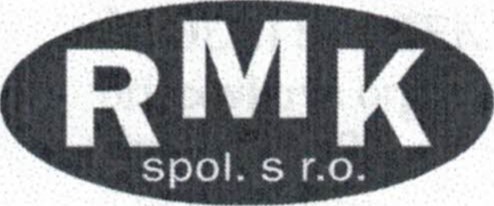 SOUPIS PRACÍ ” OPRAVA SEKRETARIÁTU A ŘEDITELNY” - podlah, in•ektáž, sanační omítk , provedení obkladuVypracoval: Petr Řehulkač. . Název /ož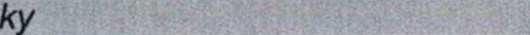 M množství cena/MJmnožství cena/MJcelkem KDíl 1111Bourací ráce + sdkBourací ráce + sdkBourací ráce + sdkBourací ráce + sdkDemontáž zárubníDemontáž zárubníDemontáž zárubníDemontáž zárubníks1400400 KčOklepání omítkyOklepání omítkyOklepání omítkyOklepání omítkym214,565943 KčD+ M dveří 60 1 lilekD+ M dveří 60 1 lilekD+ M dveří 60 1 lilekD+ M dveří 60 1 lilekks162006 200 KčD+M kování - klika klikaD+M kování - klika klikaD+M kování - klika klikaD+M kování - klika klikaks1600600 KčD+M kování - klika xkouleD+M kování - klika xkouleD+M kování - klika xkouleD+M kování - klika xkouleks1268268 KčUprava dveří do starých zárubníUprava dveří do starých zárubníUprava dveří do starých zárubníUprava dveří do starých zárubnícelkem1650650 KčZazdění průchodu mezi zasedačkou a sekretatriátemZazdění průchodu mezi zasedačkou a sekretatriátemZazdění průchodu mezi zasedačkou a sekretatriátemZazdění průchodu mezi zasedačkou a sekretatriátemcelkem122502 250 KčD+M IST C Z NYD+M IST C Z NYD+M IST C Z NYD+M IST C Z NYcelkem153035 303 KčVýměna zárubní - ředitelnaVýměna zárubní - ředitelnaVýměna zárubní - ředitelnaVýměna zárubní - ředitelnaks133503 350 KčMontáž obkladuMontáž obkladuMontáž obkladuMontáž obkladum263902 340 KčDodávka obkladu TahityDodávka obkladu TahityDodávka obkladu TahityDodávka obkladu Tahitym262711 626 KčD+M nerez lištyD+M nerez lištyD+M nerez lištyD+M nerez lištybm121651 980 KčInjektáž zdiva tl. 45 cmInjektáž zdiva tl. 45 cmInjektáž zdiva tl. 45 cmInjektáž zdiva tl. 45 cmbm14,590013 050 KčProvedení sanačního jádraProvedení sanačního jádraProvedení sanačního jádraProvedení sanačního jádram214,55958 628 KčVyškrábání spár zdivaVyškrábání spár zdivaVyškrábání spár zdivaVyškrábání spár zdivam214,545653 KčBetonáž podlahy tl. 6 cm - rychlotvrdnoucím bet.Betonáž podlahy tl. 6 cm - rychlotvrdnoucím bet.Betonáž podlahy tl. 6 cm - rychlotvrdnoucím bet.Betonáž podlahy tl. 6 cm - rychlotvrdnoucím bet.m23355018 150 KčVybourání bet. podlahy tl. 14 cmVybourání bet. podlahy tl. 14 cmVybourání bet. podlahy tl. 14 cmVybourání bet. podlahy tl. 14 cmm34,6218508 547 KčVyrovnání podlahy polystyrenem 100S tl. 9 cm vč. folieVyrovnání podlahy polystyrenem 100S tl. 9 cm vč. folieVyrovnání podlahy polystyrenem 100S tl. 9 cm vč. folieVyrovnání podlahy polystyrenem 100S tl. 9 cm vč. foliem2331525 016 KčProvedení dilatačního pásu kolem stěnProvedení dilatačního pásu kolem stěnProvedení dilatačního pásu kolem stěnProvedení dilatačního pásu kolem stěnbm4510450 KčD+M hydroizolace podlahyD+M hydroizolace podlahyD+M hydroizolace podlahyD+M hydroizolace podlahym2332458 085 KčPruřez kobercePruřez kobercePruřez kobercePruřez kobercem2115506 050 KčD+M přechodové lištD+M přechodové lištD+M přechodové lištD+M přechodové lištbm1,5280420 KčD+M PVCD+M PVCD+M PVCD+M PVCm26,54302 795 KčPrůřez PVCPrůřez PVCPrůřez PVCPrůřez PVCm23,53501 225 KčD+M lištyD+M lištyD+M lištyD+M lištybm489356 KčNátěr zárubníNátěr zárubníNátěr zárubníNátěr zárubníks42751 100 KčNátěr trubekNátěr trubekNátěr trubekNátěr trubekbm22856 KčCelkem za ú ravu ovrchu vnitřníchCelkem za ú ravu ovrchu vnitřníchCelkem za ú ravu ovrchu vnitřníchCelkem za ú ravu ovrchu vnitřních 100 490 Kč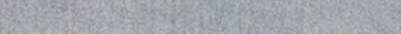  100 490 Kč 100 490 KčStaveništní řesun hmotStaveništní řesun hmotStaveništní řesun hmotStaveništní řesun hmotPřesun hmot ro opra a údržbCelkem staveništní řesun hmotPřesun hmot ro opra a údržbCelkem staveništní řesun hmotPřesun hmot ro opra a údržbCelkem staveništní řesun hmotPřesun hmot ro opra a údržbCelkem staveništní řesun hmot4,0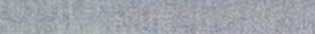 3501 400 KčKč1 400 1 400 1 400 Přesun suti a Přesun suti a bouran 'ch hmotbouran 'ch hmotOdvoz stavební suti na skládku do 1 kmOdvoz stavební suti na skládku do 1 kmOdvoz stavební suti na skládku do 1 kmOdvoz stavební suti na skládku do 1 km6,7145972 KčPříplatek k odvozu stavební suti za každý 1 kmPříplatek k odvozu stavební suti za každý 1 kmPříplatek k odvozu stavební suti za každý 1 kmPříplatek k odvozu stavební suti za každý 1 kmt6712,1811 KčNakládání vybouraných hmot do kontejneru do2.N.p.Nakládání vybouraných hmot do kontejneru do2.N.p.Nakládání vybouraných hmot do kontejneru do2.N.p.Nakládání vybouraných hmot do kontejneru do2.N.p.t6,72451 642 KčPoplatek za skládku stavební sutiPoplatek za skládku stavební sutiPoplatek za skládku stavební sutiPoplatek za skládku stavební sutit6,7145972 KčCelkem za řesun suti a Celkem za řesun suti a Celkem za řesun suti a b.hmot4 395 Kč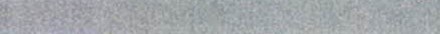 4 395 Kč4 395 KčSoučetRežieSoučetRežieSoučetRežieSoučetRežie106 285 Kč1 594 Kč106 285 Kč1 594 Kč106 285 Kč1 594 KčCelkem bez DPHCelkem bez DPHCelkem bez DPHCelkem bez DPH107 879 Kč107 879 Kč107 879 Kč